Васильев Вадим Владимирович 1975 г.р. Живёт в  деревне Лоскутово. Образование среднее.Кузнец. Занимается художественной ковкой с 2000 г. Т.89521517195 Кузнечных дел мастер.  У Вадима Васильева в кузнечной мастерской есть всё, что ему необходимо для работы: складной стол, горн, наковальню, пресс, сварочные и всевозможные инструменты. Зачастую кузнецы делают себе инструменты сами и у Вадима Васильева есть такие! Это убеждает, что человек, увлеченный своей работой, может сам создать себе пространство для воплощения в жизнь своих творческих идей. Кузнечным делом Вадим Васильевич профессионально занимается около 10 лет. Самые распространённые заказы: розочки, оградки, лавочки, подставки для цветов, а также сложные и требующие больших усилий, фонари, ворота и декоративные элементы зданий. У Вадима Владимирович трое детей, средний 14-ти летний сын Павел помогает и уже ловко управляется с болгаркой. С работами мастера можно познакомиться на постоянно действующей выставке мастеров Богашевского сельского поселения в Доме культуры «Радуга», с. Богашево. В настоящее время Вадим Васильевич над созданием трёхглавого дракона с мечом, которого вы точно нигде не видели. Познакомиться более подробно с его работами можно в одноклассниках, перейдя по ссылке https://ok.ru/profile/512802578768.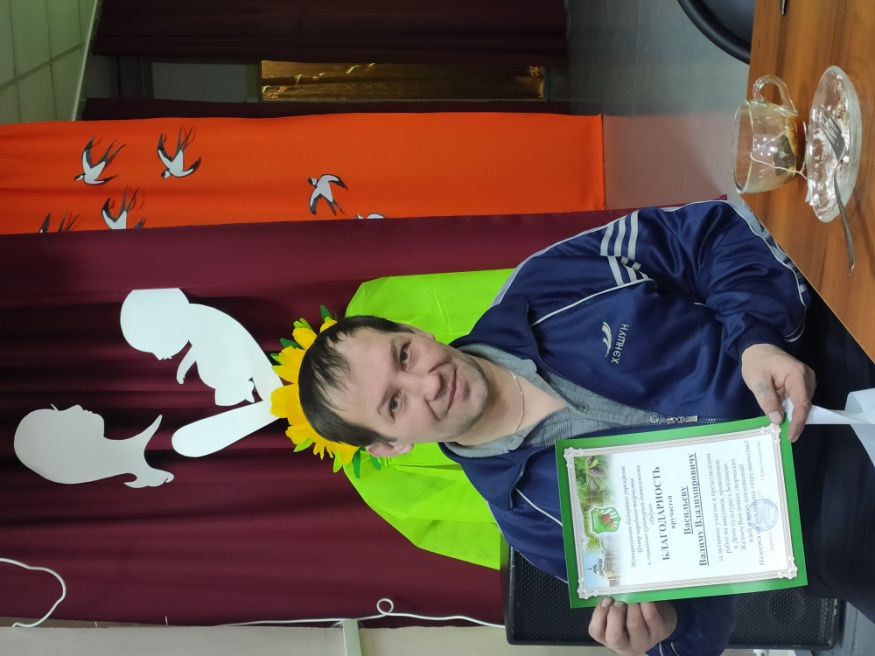 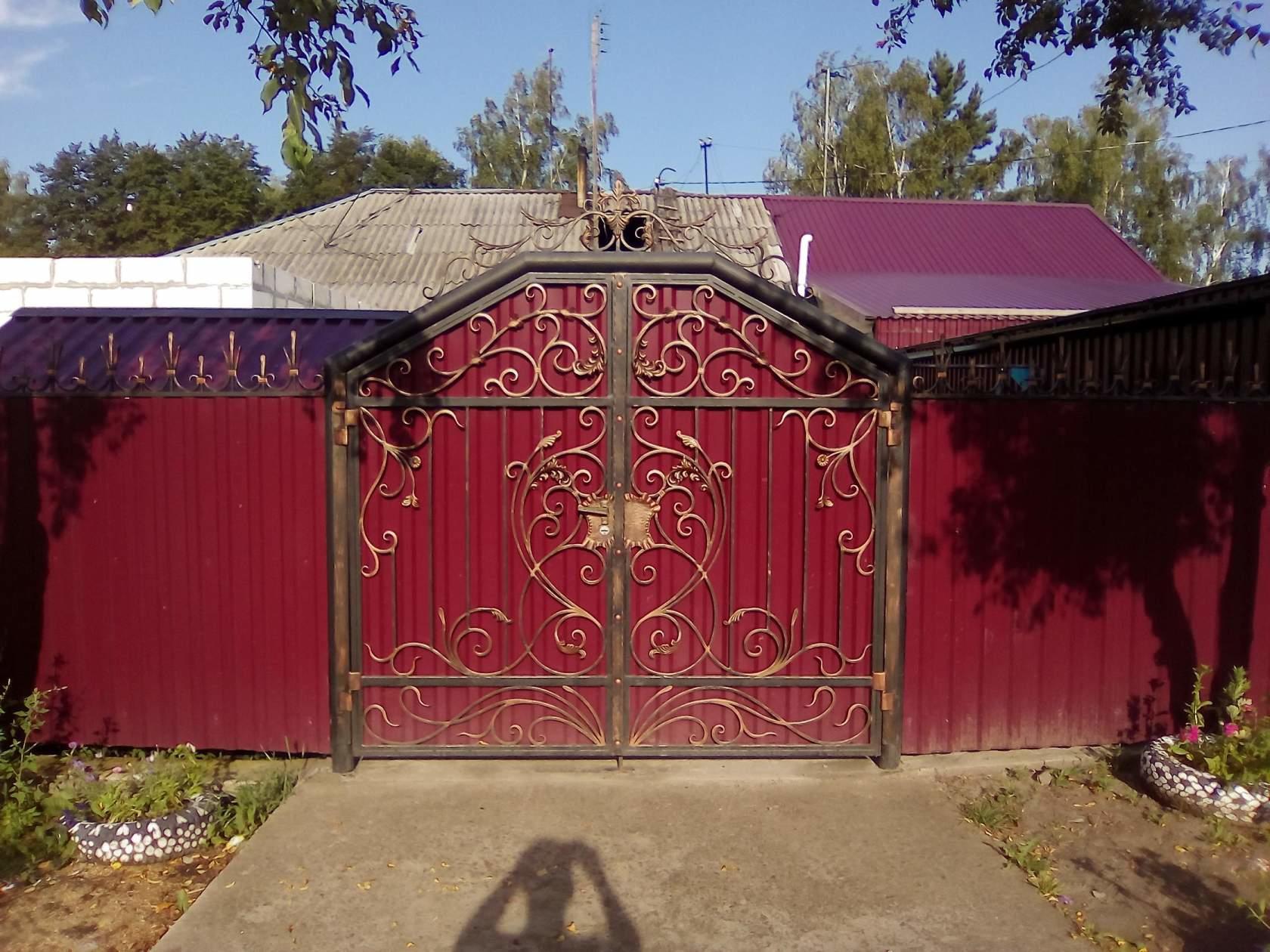 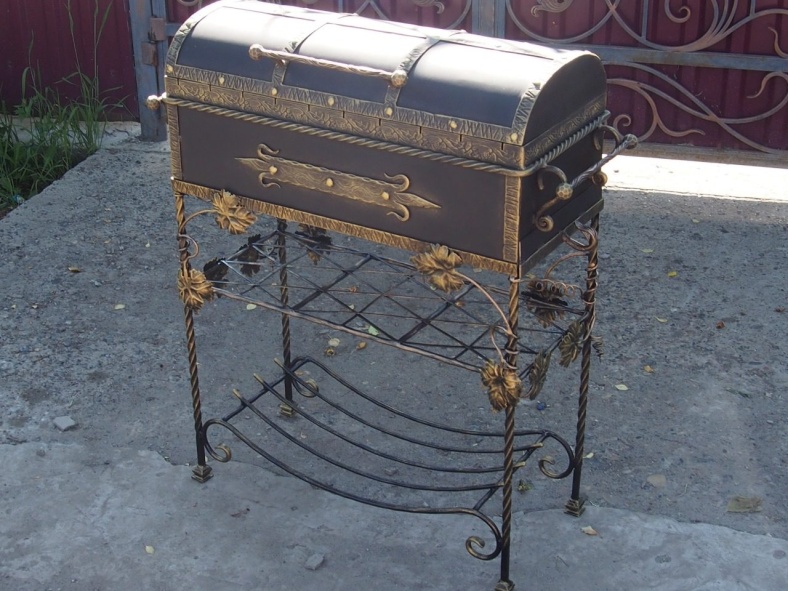 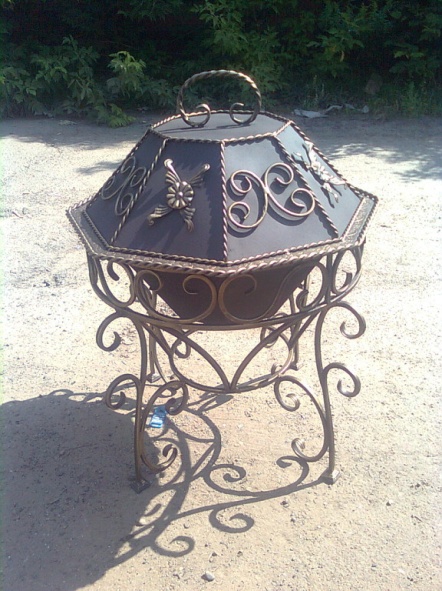 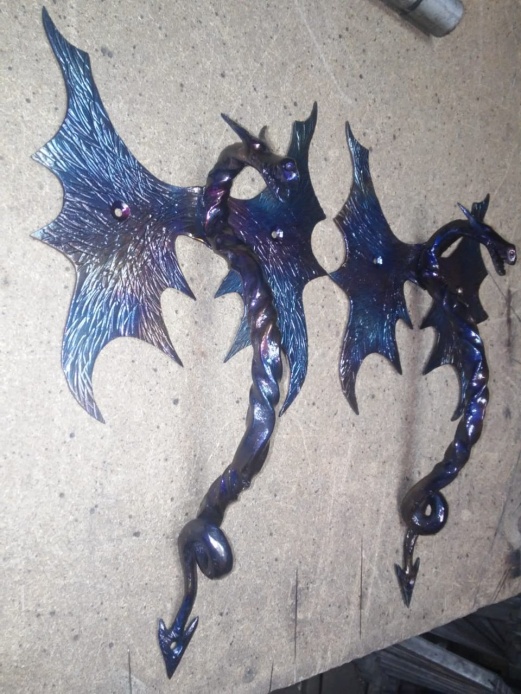 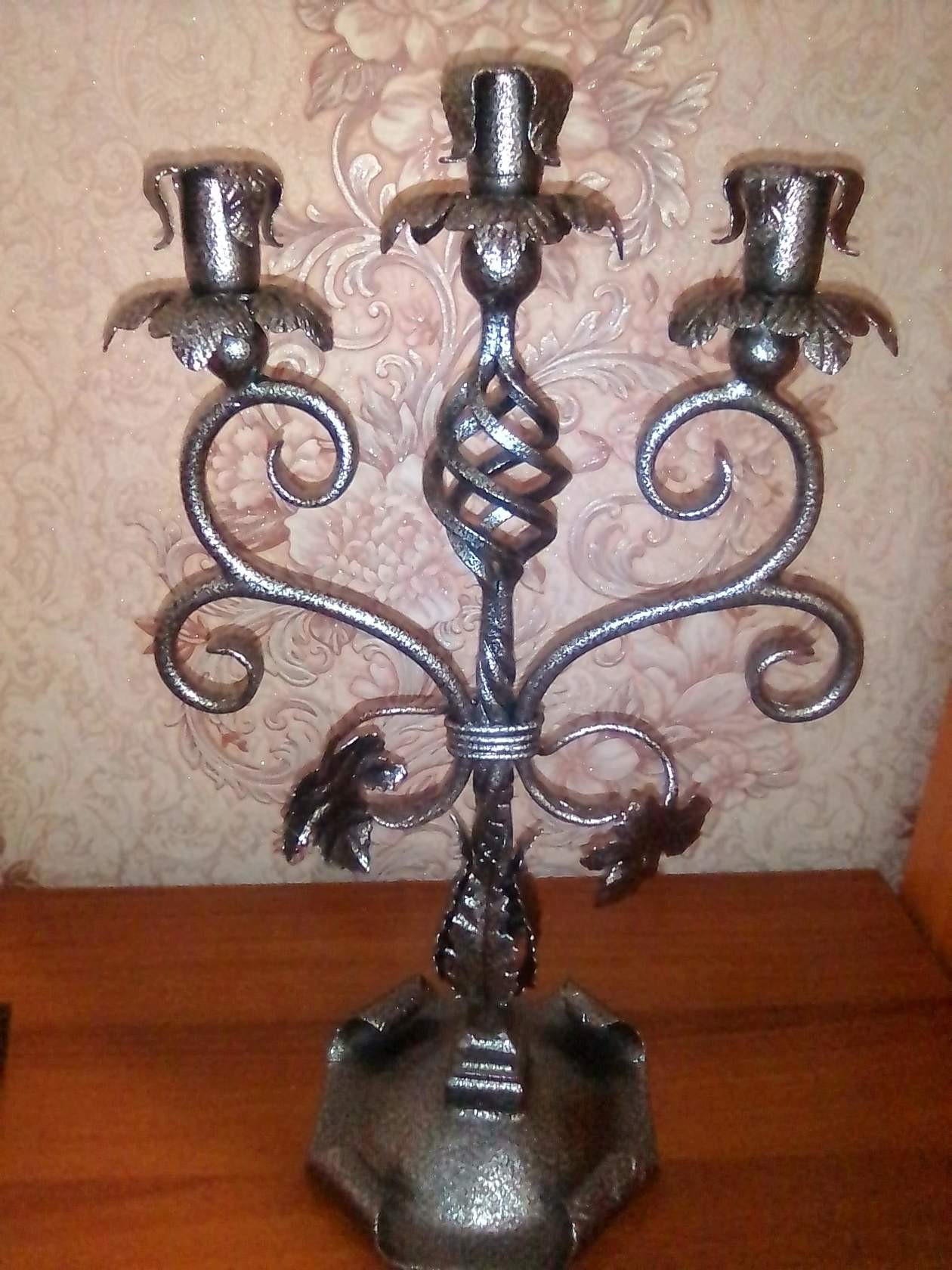 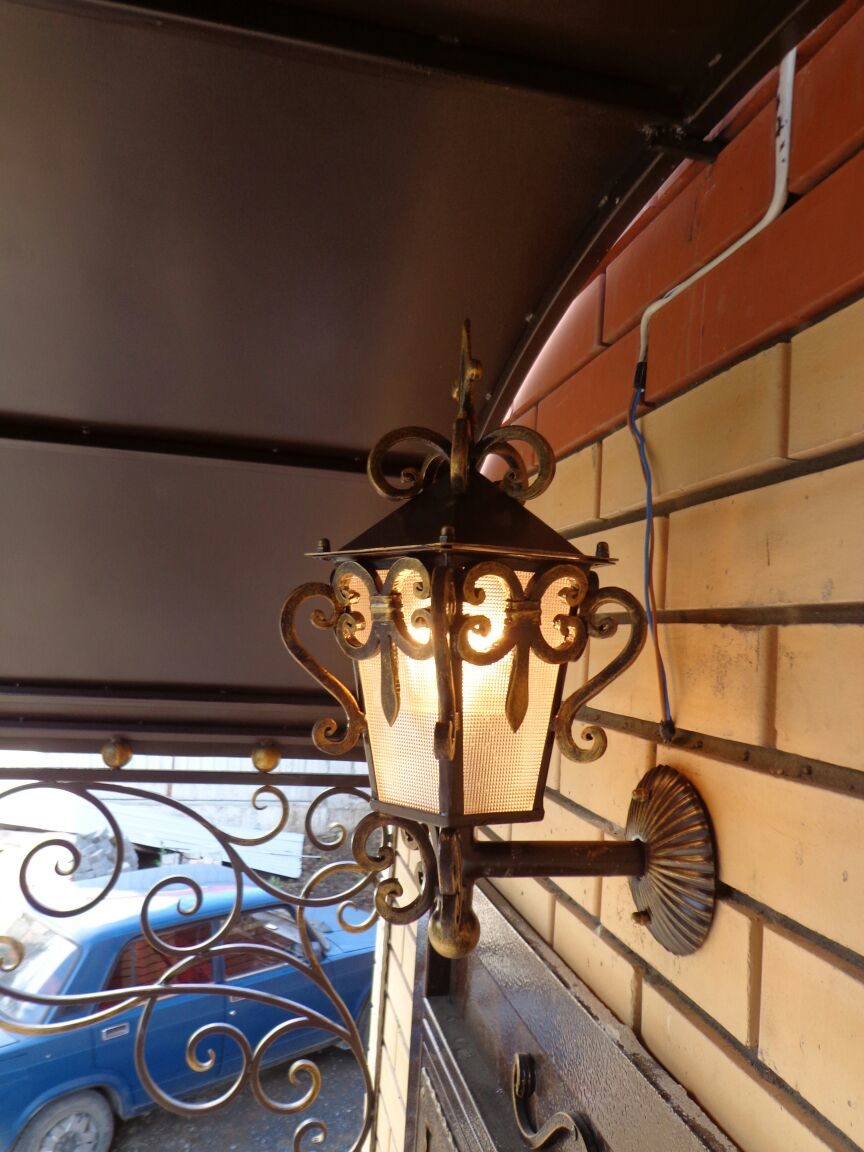 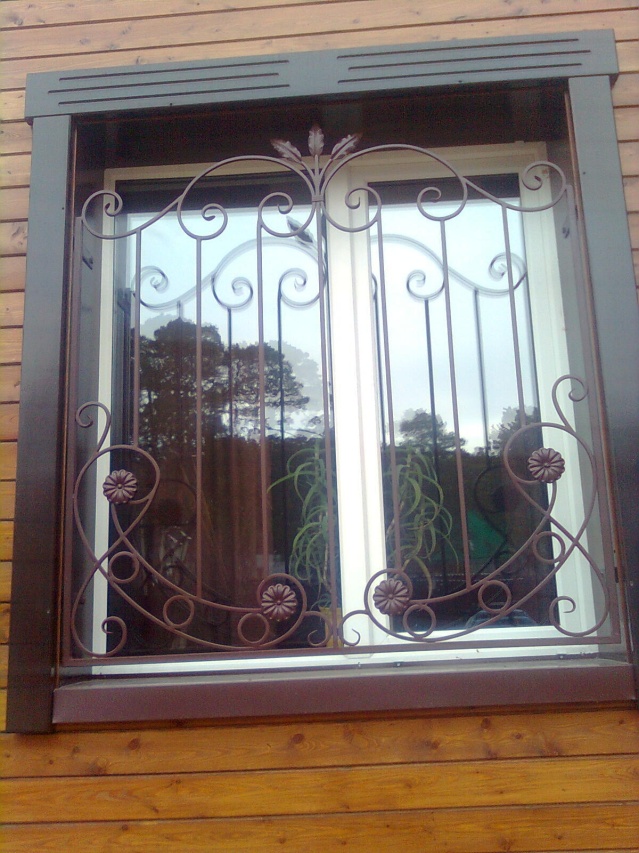 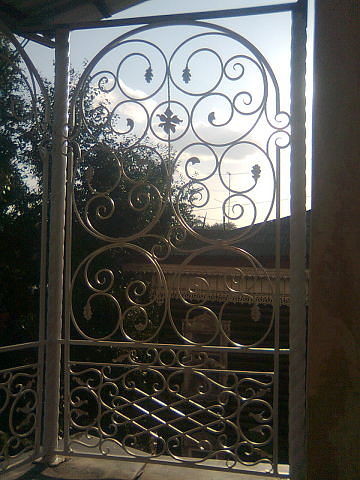 